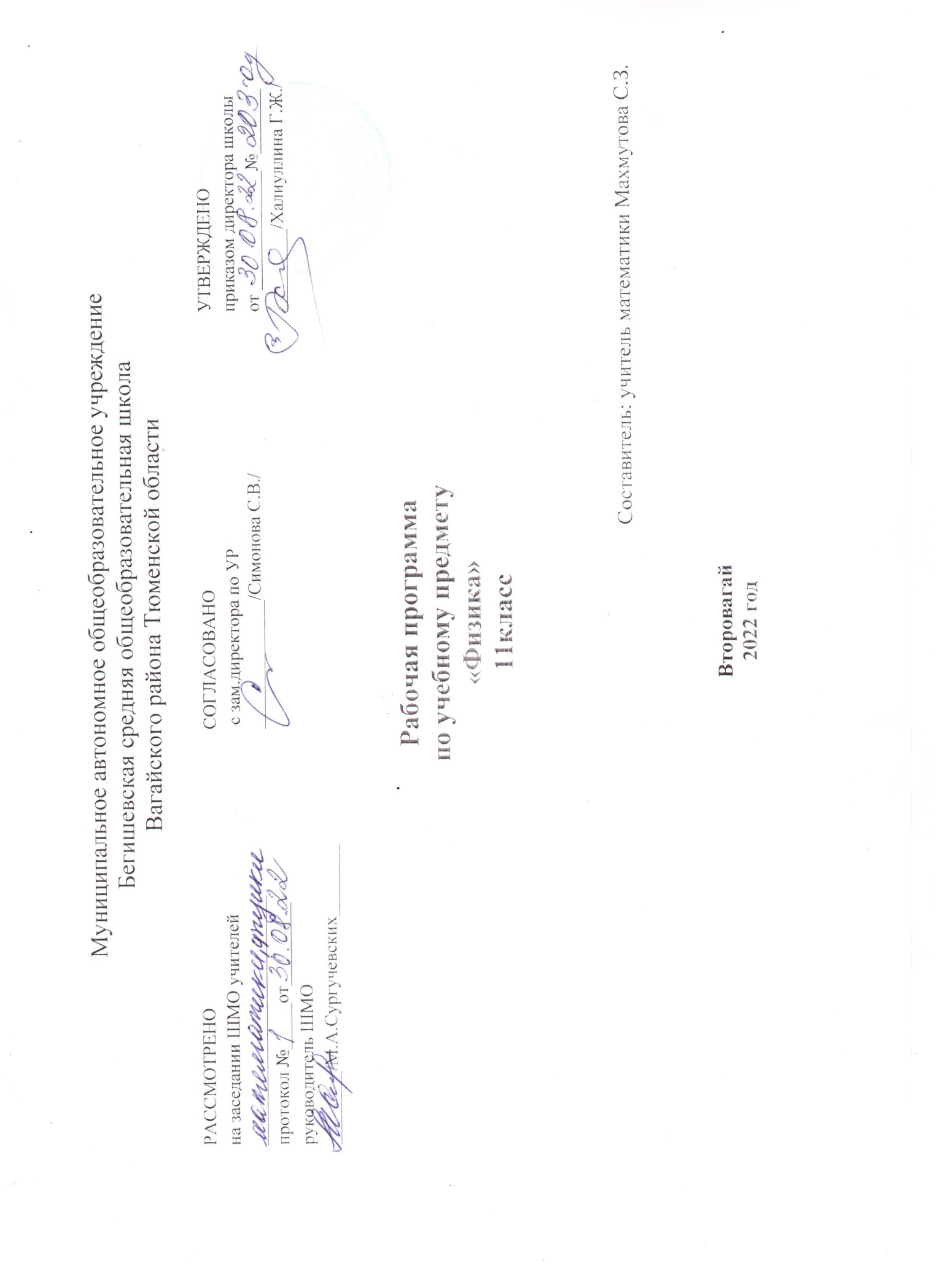 Планируемые  результаты освоения учебного предмета:В результате изучения физики на базовом уровне ученик должензнать/понимать:смысл понятий: физическое явление, гипотеза, закон, теория, вещество, взаимодействие, электромагнитное поле, волна, фотон, атом, атомное ядро, ионизирующие излучения, планета, звезда, галактика, Вселенная;смысл физических величин: скорость, ускорение, масса, сила,  импульс, работа, механическая энергия, внутренняя энергия, абсолютная температура, средняя кинетическая энергия частиц вещества, количество теплоты, элементарный электрический заряд;смысл физических законов классической механики, всемирного тяготения, сохранения энергии, импульса и электрического заряда, термодинамики, электромагнитной индукции, фотоэффекта; вклад российских и зарубежных ученых, оказавших наибольшее влияние на развитие физики;уметь:описывать и объяснять физические явления и свойства тел: движение небесных тел и искусственных спутников Земли; свойства газов, жидкостей и твердых тел; электромагнитную индукцию, распространение электромагнитных волн; волновые свойства света; излучение и поглощение света атомом; фотоэффект;отличать гипотезы от научных теорий; делать выводы на основе экспериментальных данных; приводить примеры, показывающие, что: наблюдения и эксперимент являются основой для выдвижения гипотез и теорий, позволяют проверить истинность теоретических выводов; физическая теория дает возможность объяснять известные явления природы и научные факты, предсказывать еще неизвестные явления;приводить примеры практического использования физических знаний: законов механики, термодинамики и электродинамики в энергетике; различных видов электромагнитных излучений для развития радио и телекоммуникаций, квантовой физики в создании ядерной энергетики, лазеров;воспринимать и на основе полученных знаний самостоятельно оценивать информацию, содержащуюся в сообщениях СМИ,  Интернете, научно-популярных статьях;использовать приобретенные знания и умения в практической деятельности и повседневной жизни:для обеспечения безопасности жизнедеятельности в процессе использования транспортных средств, бытовых электроприборов, средств радио- и телекоммуникационной связи.;оценки влияния на организм человека и другие организмы загрязнения окружающей среды;рационального природопользования и защиты окружающей среды.Содержание  учебного предмета:Физика и методы научного познанияФизика – наука о природе. Научные методы познания окружающего мира и их отличия от других методов познания. Роль эксперимента и теории в процессе познания природы. Моделирование физических явлений и процессов. Научные гипотезы. Физические законы. Физические теории. Границы применимости физических законов и теорий. Принцип соответствия. Основные элементы физической картины мира.МеханикаПредсказательная сила законов классической механики. Использование законов механики для объяснения движения небесных тел и для развития космических исследований. Границы применимости классической механики.Демонстрации:Зависимость траектории от выбора системы отсчета.Падение тел в воздухе и в вакууме.Явление инерции.Сравнение масс взаимодействующих тел.Второй закон Ньютона.Измерение сил.Сложение сил.Зависимость силы упругости от деформации.Силы трения.Условия равновесия тел.Реактивное движение.Переход потенциальной энергии в кинетическую и обратно.Лабораторные работы:Измерение ускорения свободного падения.Исследование движения тела под действием постоянной силы.Изучение движения тел по окружности под действием силы тяжести и упругости.Исследование упругого и неупругого  столкновений тел.Сохранение механической энергии при движении тела под действием сил тяжести и упругости.Сравнение работы силы с изменением кинетической энергии тела.ЭлектродинамикаЭлементарный электрический заряд. Закон сохранения электрического заряда. Электрическое поле. Электрический ток. Закон Ома для полной цепи. Магнитное поле тока. Плазма. Действие магнитного поля на движущиеся заряженные частицы. Явление электромагнитной индукции. Взаимосвязь электрического и магнитного полей. Свободные электромагнитные колебания. Электромагнитное поле. Электромагнитные волны. Волновые свойства света. Различные виды электромагнитных излучений и их практические применения.Законы распространения света. Оптические приборы.Демонстрации:Электрометр. Проводники в электрическом полеДиэлектрики в электрическом поле. Энергия заряженного конденсатора.           Электроизмерительные приборы. Магнитное взаимодействие токов.Отклонение электронного пучка магнитным полем. Магнитная запись звука.Зависимость ЭДС индукции от скорости изменения магнитного потока.Свободные электромагнитные колебания. Осциллограмма переменного тока. Генератор переменного тока.Излучение и прием электромагнитных волн.Отражение и преломление электромагнитных волн. Интерференция света. Дифракция света.Получение спектра с помощью призмы.Получение спектра с помощью дифракционной решетки.Поляризация света.Прямолинейное распространение, отражение и преломление света. Оптические приборыЛабораторные работы:Измерение электрического сопротивления с помощью омметра.Измерение ЭДС и внутреннего сопротивления источника тока.Измерение элементарного заряда.Измерение магнитной индукции.Определение спектральных границ чувствительности человеческого глаза.Измерение показателя преломления стекла.Квантовая физика и элементы астрофизикиГипотеза Планка о квантах. Фотоэффект. Фотон. Гипотеза де Бройля о волновых свойствах частиц. Корпускулярно-волновой дуализм. Планетарная модель атома.  Квантовые постулаты Бора. Лазеры.Строение атомного ядра. Ядерные силы. Дефект массы и энергия связи ядра. Ядерная энергетика. Влияние ионизирующей радиации на живые организмы. Доза излучения. Закон радиоактивного распада. Элементарные частицы. Фундаментальные взаимодействия.Солнечная система. Звезды и источники их энергии. Галактика. Пространственные масштабы наблюдаемой Вселенной. Современные представления о происхождении и эволюции Солнца и звезд. Строение и эволюция Вселенной.Демонстрации:Фотоэффект.Линейчатые спектры излучения.Лазер.Счетчик ионизирующих частиц.Лабораторные работы:Наблюдение линейчатых спектров.Тематическое  планирование:п/пНаименование разделов и темКоличество часовВзаимодействие токов. Магнитное поле, его свойства1Магнитное поле постоянного электрического тока. Вектор и линии магнитной индукции1Действие магнитного поля на проводник с током. 1Лабораторная работа № 1 «Наблюдение действия магнитного поля на ток1Действие магнитного поля на движущийся заряд. Сила Лоренца1Открытие электромагнитной индукции. Магнитный поток1Направление индукционного тока. Правило  Ленца.1Лабораторная работа № 2 «Изучение явления электромагнитной индукции»1Закон электромагнитной индукции.  ЭДС индукции в движущихся проводниках1Самоиндукция. Индуктивность.1Энергия магнитного поля тока. Электромагнитное поле.1Контрольная работа № 1 «Основы электродинамики»1Свободные колебания. Математический маятник1Гармонические колебания. Фаза колебаний1Превращение энергии при гармонических колебаниях. Вынужденные колебания. Резонанс.  Учет резонанса.1Лабораторная работа  № 3  «Определение ускорения свободного падения при помощи маятника»1Свободные и вынужденные электромагнитные колебания 1Уравнение, описывающее процессы в колебательном контуре1Переменный электрический ток1Резонанс в электрической цепи.  Решение задач1Генерирование электрической энергии. Трансформатор.1Производство, передача и использование электроэнергии. 1Решение задач по теме «Механические и электромагнитные колебания»1Контрольная работа № 2  «Механические и электромагнитные колебания»1Механические волны1Принципы радиосвязи.1Изобретение радио. Понятие  о телевидении.1Свойства электромагнитных волн. Распространение радиоволн. Радиолокация1Решение задач по теме «Механические и электромагнитные волны»1Контрольная работа № 3  «Механические и электромагнитные волны»1Скорость света. Принцип Гюйгенса. Закон отражения света.1Закон преломления света. Призма. Лабораторная работа № 4 «Измерение показателя преломления стекла»1Линзы. Построение изображений в линзах. Формула тонкой линзы.1Лабораторная работа № 5 «Определение оптической силы и фокусного расстояния собирающей линзы»1Дисперсия 1Интерференция механических волн и света.1Дифракция механических волн и света.1Поперечность световых волн. Поляризация света. Электромагнитная теория света. Лабораторная работа № 6 «Измерение длины световой волны»1Контрольная работа № 4 «Оптика»1Постулаты СТО. Следствия из постулатов СТО.1Элементы релятивистской динамики1Виды излучений. Источники света. Спектры и спектральные аппараты.1Виды спектров и спектральный анализ. Лабораторная работа № 7 «Наблюдение сплошного и линейчатого спектров»1Инфракрасное и ультрафиолетовое излучения. Рентгеновские лучи. Шкала электромагнитных излучений.1Контрольная работа № 5 «Элементы теории относительности. Излучения и спектры»1Фотоэффект. Уравнение Эйнштейна1Фотоны. Применение фотоэффекта1Давление света. Химическое действие света тест1Строение атома. Опыт Резерфорда1Квантовые постулаты Бора1Лазеры1Методы наблюдения и регистрации элементарных частиц1Радиоактивность. Альфа-, бета-, гамма излучения. Радиоактивные превращения.1Закон радиоактивного распада. Изотопы. Открытие нейтрона1Строение атомного ядра. Ядерные силы. Энергия связи ядер1Ядерные реакции. Деление ядер урана. Цепные ядерные реакции1Применение ядерной энергии. 1Термоядерные реакции. Биологическое действие радиации1Элементарные частицы1Контрольная работа № 6  «Квантовая физика»1Строение солнечной системы1Система «Земля-Луна»1Общие сведения о Солнце. Источники энергии и внутренне строение Солнца.1Физическая природа звезд1Наша галактика. Происхождение и эволюция галактик и звезд.1Семинар «Космос – решение глобальных проблем человечества»1Повторение тем «Механика»,  «Термодинамика»1Повторение тем  «Электродинамика», «Оптика и квантовая физика»1Итого:68